2014. szeptember 18penzcentrum.huhttp://www.penzcentrum.hu/megtakaritas/a_lakossagi_ugyfeleket_is_megcelozza_a_bnp_paribas.1041942.html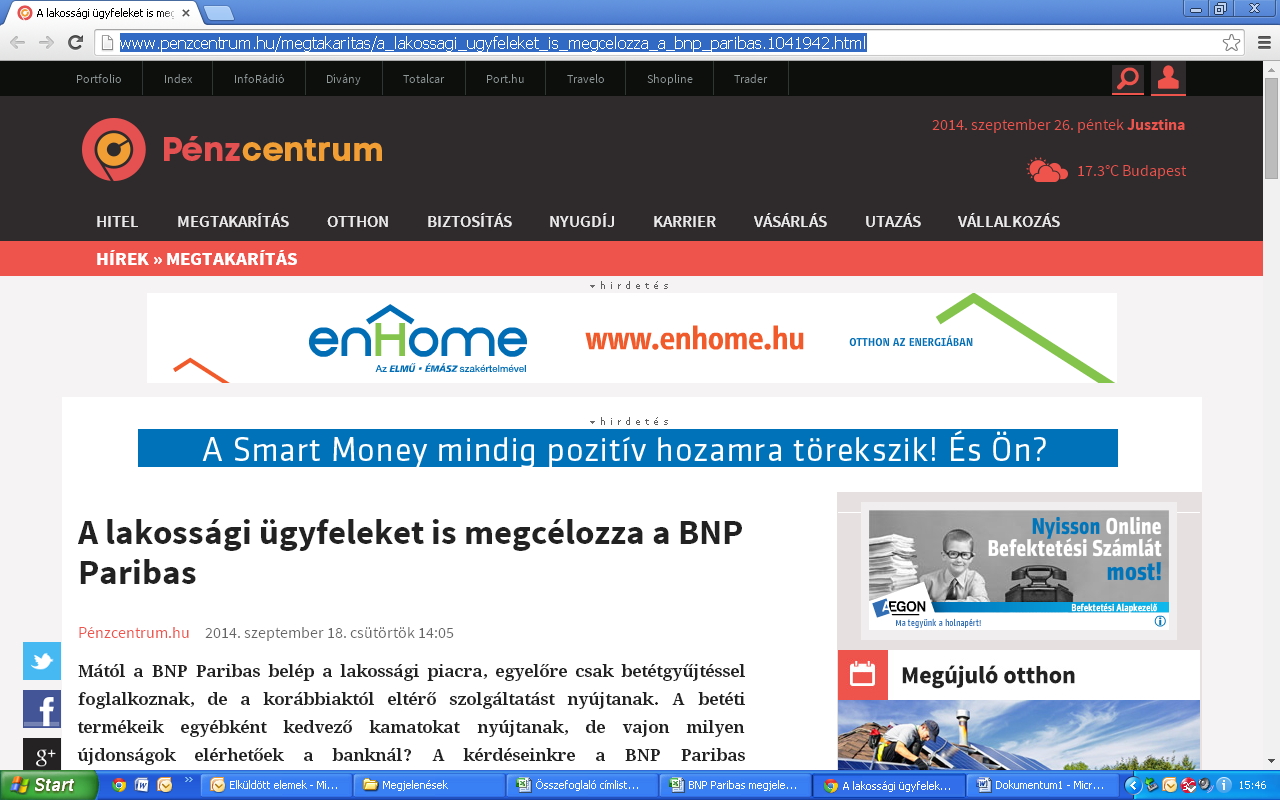 